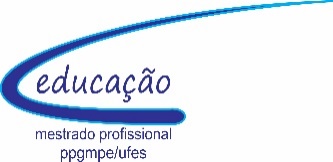 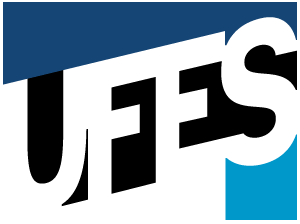 UNIVERSIDADE FEDERAL DO ESPÍRITO SANTOCENTRO DE EDUCAÇÃOPROGRAMA DE PÓS-GRADUAÇÃO DE MESTRADO PROFISSIONAL EM EDUCAÇÃOFORMULÁRIO PARA INTERPOSIÇÃO DE RECURSO – SELEÇÃO 2017/1ENCAMINHAR PARA O EMAIL DO PPGMPE (ppgmpe.ufes@gmail.com)NOME DO CANDIDATO: ________________________________________________________________EMAIL: ______________________________________________________________________________Nº DE INSCRIÇÃO: _______________________________      DATA DO RECURSO: _____/______ /_____LINHA DE PESQUISA: ________________________________________________________ETAPA: ___________________JUSTIFICATIVA DO CANDIDATO:________________________________________________________________________________________________________________________________________________________________________________________________________________________________________________________________________________________________________________________________________________________________________________________________________________________________________________________________________________________________________________________________________________________________________________________________________________________________________________________________________________________________________________________________________________________________________________________________________________________________________________________________________________________________________________________________________________________________________________________________________________________________________________________________________________________________________________________________________________________________________________________________________________________________________________________________________________________________________________________________________________________________________________________________________________________________________________PARECER DA COMISSÃO:   (          )  DEFERIDO                                         (           ) INDEFERIDOJUSTIFICATIVA DA COMISSÃO________________________________________________________________________________________________________________________________________________________________________________________________________________________________________________________________________________________________________________________________________________________________________________________________________________________________________________________________________________________________________________________________________________________________________________________________________________________________________________________________________________________________________________________Assinatura da Comissão:                                                                   Data: _____/______/______________________________________________________________________________________________________________________________________